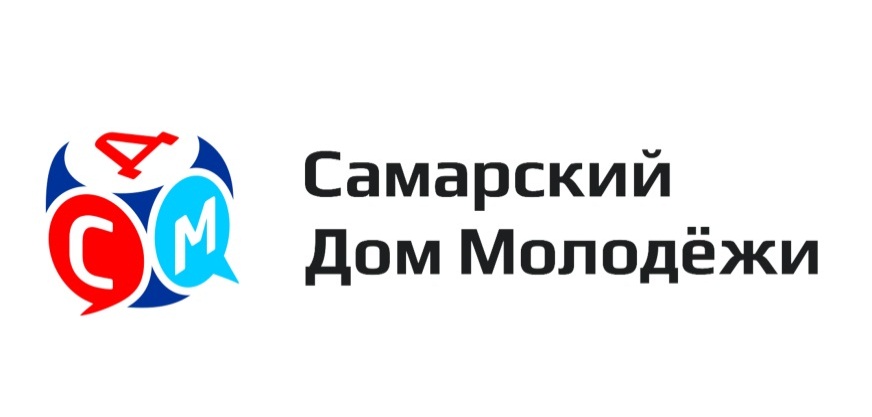 Адресная программа Всероссийской акции «Георгиевская ленточка»на территории городского округа Самара, 25.04.2019-09.05.2019№ п/пАдрес проведения акцииВремяВремяРайонКол-во лент25 апреля 2019 г.Волонтёры Городского волонтёрского центра г.о. Самара25 апреля 2019 г.Волонтёры Городского волонтёрского центра г.о. Самара25 апреля 2019 г.Волонтёры Городского волонтёрского центра г.о. Самара25 апреля 2019 г.Волонтёры Городского волонтёрского центра г.о. Самара25 апреля 2019 г.Волонтёры Городского волонтёрского центра г.о. Самара10001.пр. Ленина/ул. Осипенко
(Площадь Героев 21-й Армии)16.00 – 18.0016.00 – 18.00Октябрьский100029 апреля 2019 г.Волонтёры Городского волонтёрского центра г.о. Самара29 апреля 2019 г.Волонтёры Городского волонтёрского центра г.о. Самара29 апреля 2019 г.Волонтёры Городского волонтёрского центра г.о. Самара29 апреля 2019 г.Волонтёры Городского волонтёрского центра г.о. Самара29 апреля 2019 г.Волонтёры Городского волонтёрского центра г.о. Самара10001.Пересечение улицы Советской Армии и Московского шоссе              (г.о. Самара)16.00 – 18.00ПромышленныйПромышленный100007 мая 2019 г.Волонтёры Городского волонтёрского центра г.о. Самара07 мая 2019 г.Волонтёры Городского волонтёрского центра г.о. Самара07 мая 2019 г.Волонтёры Городского волонтёрского центра г.о. Самара07 мая 2019 г.Волонтёры Городского волонтёрского центра г.о. Самара07 мая 2019 г.Волонтёры Городского волонтёрского центра г.о. Самара20001.Парк Победы16.00-18.00СоветскийСоветский10002.Площадь им. П. Мочалова16.00-18.00КировскийКировский100009 мая 2019 г.Волонтёры Городского волонтёрского центра г.о. Самара09 мая 2019 г.Волонтёры Городского волонтёрского центра г.о. Самара09 мая 2019 г.Волонтёры Городского волонтёрского центра г.о. Самара09 мая 2019 г.Волонтёры Городского волонтёрского центра г.о. Самара09 мая 2019 г.Волонтёры Городского волонтёрского центра г.о. Самара30001.Пересечение улиц Ленинградская и Куйбышева (г.о. Самара)14.00-16.0014.00-16.00Самарский10002.Красноармейский спуск (пересечение улиц Красноармейская и М. Горького)14.00-16.0014.00-16.00Ленинский10003.Полевой спуск (пересечение улицы Полевой и Волжского проспекта)14.00-16.0014.00-16.00Октябрьский1000